МУНИЦИПАЛЬНОЕ ДОШКОЛЬНОЕ ОБРАЗОВАТЕЛЬНОЕ УЧРЕЖДЕНИЕДЕТСКИЙ САД «БЕРЕЗКА»__________________________________________________________________629382    Тюменская область  Красноселькупский район  с.Толька, улица Набережная 19 а   тел/факс (8-34932)  3-13-77  E-mail berezka@education-ruo.ruП Р И К А Зот  10 марта .                                                                                      № 8с. Толька     «О доукомплектовании групп»         На основании приказа Управления образования, администрации муниципального образования Красноселькупский район, №73 от 22 февраля . «Об итогах дополнительного комплектования муниципальных дошкольных образовательных учреждений муниципального образования Красноселькупский район на 2016-2017 учебный год», ПРИКАЗЫВАЮ:    Зачислить с 10 марта 2017г. в список воспитанников МДОУ ДС «Берёзка»:В группу раннего возраста:1.Рамазанова Максима Владимировича – 05.08.2015 года рождения.Основание: заявление родителей.Заведующий МДОУ д/с «Берёзка»               Л.Н. Зеленина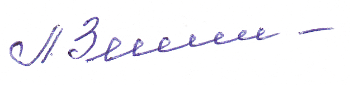 